TrashedWorldModule 1 - Unit 3 - Investigation sheet of Miglena Bogdanova(use the useful language given if you need to)- This is a photo of the grocery shop in the film you saw. Take a picture inside a local shop and place it with this photo. Write a comparison of the two pictures to present back in class.  Look carefully at packaging! Take photos of some of the packaging and the recycling information. Picture 1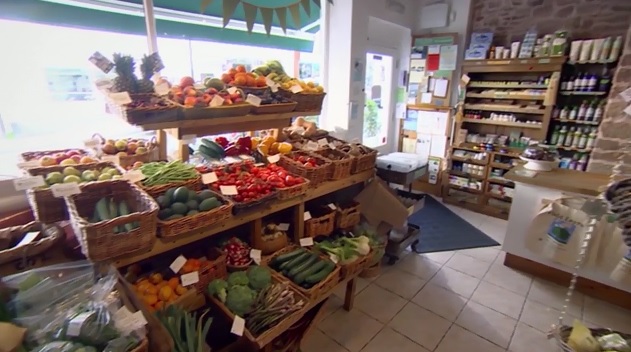 Picture 2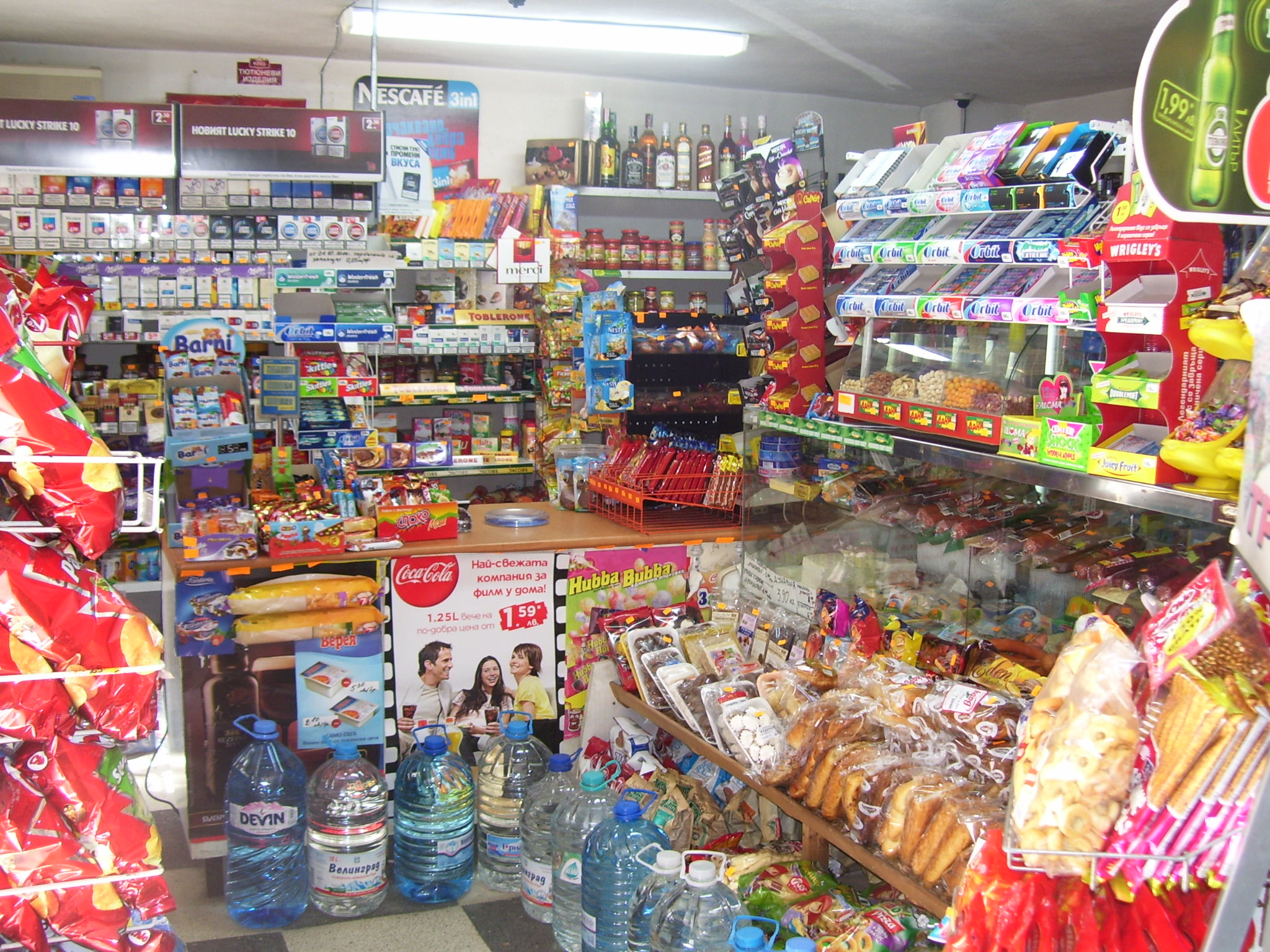 Useful language:Some similarities are...I think the main differences are...In picture one there is more-less / are more-less...The first shop has more-less.... What happens with your waste at home? How many waste bins do you have? Where are they located?- Do you separate your waste? How is it separated?- How much waste do you create at home over one week?(Remember! bring this information back to class to share.)- Are there any other types of waste (food, batteries, oil etc)? - How much of your week's waste goes to a landfill (incinerator, dump), how much goes to recycling? - Gather together all the information from your class. Create a local shop gallery with images of the recycling symbols you found. Present the data and the gallery in an interactive visual form to send to your partner/s. Your teacher will give you ideas, but do be creative and use your own!WastekiloslitresPaper, card0.3Glass0.0Metal0.0Plastics0.4